Urząd Gminy w Rokietnicy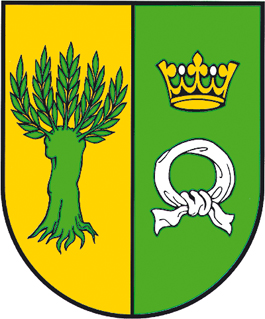 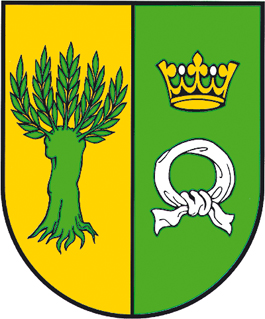 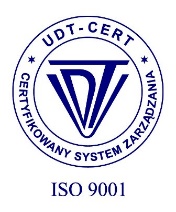 Urząd Gminy Rokietnica62-090 Rokietnica, ul. Golęcińska 1tel.: +48 61 89 60 600fax: +48 61 89 60 620e-mail: urzad@rokietnica.plwww.rokietnica.plNIP 777-283-48-84Poznański Bank Spółdzielczy w Poznaniu o/Rokietnica69 9043 1041 3041 0023 9110 0001ZP. 271.15.2021                                                                                                  Rokietnica, 13.01.2022r.Dotyczy: postępowania o udzielenie zamówienia publicznego pn.

 „Rozbudowa drogi powiatowej nr 2424P w m. Kiekrz na odcinku ul. Kierskiej od S11
 do ul. Leśnej”  (ID 557997)                        Odpowiedzi na pytania dotyczące treści SWZ.
Zgodnie z art.284 ustawy z dnia 11 września 2019r. Prawo zamówień publicznych (Dz.U. z 2021 poz.1129 ze zm.) Zamawiający udziela odpowiedzi na zadane zapytania do SWZ

Pytanie 1
Zwracam się z uprzejmą prośbą o załączenie kosztorysów ofertowych w formie edytowalnej.

Odpowiedź
W załączniku zamieszczamy kosztorysy w wersji edytowalnej.